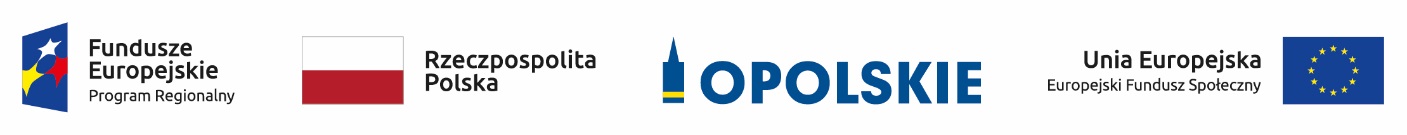 Informacja tabelaryczna nt. projektów pozytywnie ocenionych na etapie oceny merytorycznej w ramach konkursowej procedury wyboru projektów dla poddziałania 9.1.4 Wsparcie edukacji przedszkolnej w Aglomeracji Opolskiej Regionalnego Programu Operacyjnego Województwa Opolskiego na lata 2014-2020 i zakwalifikowanych do kolejnego etapu tj. negocjacji.Źródło: opracowanie własneNazwa wnioskodawcyTytuł projektNumer wnioskuWojewództwo OpolskieDwujęzyczna Opolszczyzna - program wychowania do dwujęzyczności skierowany do przedszkoli z Aglomeracji OpolskiejRPOP.09.01.04-16-0004/18